Tuition Fee Status Assessment for Applicants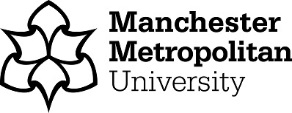 PurposeThe University sets tuition fees at different levels depending on whether a student is classified as Home/EU, Islands or Overseas, using criteria set by the UK government in the Education (Fees and Awards) Regulations 1997, as amended. It is the responsibility of individual higher education institutions to assess the tuition fee status of its potential studentsTo find out more about the criteria used to determine tuition fee status please read the following UKCISA guidelines.The assessment processWe will use the information you submit in your application to study with us to determine your tuition fee status.  Please note we are unable to carry out fee assessments before receiving your application to study.In some cases we may require additional information from you. If so, we will contact you by email as soon as possible after we receive your application. This email will ask you to fill in and return our Tuition Fee Assessment Questionnaire, together with copies of relevant supporting documentation.AppealsTo appeal against the result of your tuition fee assessment, you need to email us at feeassessment@mmu.ac.uk. Please clearly put 'Appeal, your MMU ID number and your name in the subject line.You should outline why you feel our classification is incorrect and provide any additional information that may be relevant to your case.A member of the appeals panel will then review your case and will write to you formally with a final decision.